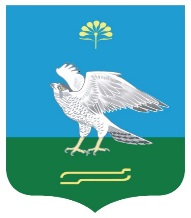 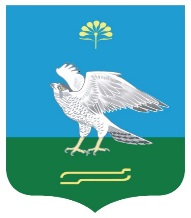                                                                     №  32О внесении изменения в постановление главы администрации сельского поселения Зильдяровский  сельсовет муниципального района Миякинский район Республики Башкортостан № 61   от 24.12.2019 года «Об утверждении перечня главных администраторов доходов бюджета  сельского  поселения Зильдяровский сельсовет муниципального  района  Миякинский район Республики   Башкортостан, закрепляемых за ними видов (подвидов) доходов  бюджета  сельского поселения Зильдяровский сельсовет муниципального  района  Миякинский   район   Республики   Башкортостан »В   соответствии  с  положениями  Бюджетного   кодекса   Российской Федерации и Федеральным  законом   Российской   Федерации  №131-ФЗ от 06.10.2003г. «Об общих принципах организации местного самоуправления в Российской Федерации»,п о с т а н о в л я ю:     1.Внести   в   перечень  главных  администраторов    доходов  бюджета сельского     поселения  Зильдяровский   сельсовет    муниципального     района , закрепляемые  за  ними   виды ( подвиды)  доходов бюджета   следующее дополнение:после кода бюджетной классификации:добавить следующий код бюджетной классификации:после кода бюджетной классификации:добавить следующий код бюджетной классификации:после кода бюджетной классификации:добавить следующие коды бюджетной классификации:2. Контроль за исполнением настоящего постановления оставляю за собой.Глава  сельского поселения                                        З.З.Идрисов7912 0245390 10 0000 150Межбюджетные трансферты, передаваемые бюджетам сельских поселений на финансовое обеспечение дорожной деятельности7912 02 49999 10 5497 150 Прочие межбюджетные трансферты, передаваемые бюджетам сельских поселений (межбюджетные трансферты на мероприятия по обеспечению жильем молодых семей)7912 02 49999 10 5560 150 Прочие межбюджетные трансферты, передаваемые бюджетам сельских поселений (межбюджетные трансферты на поддержку обустройства мест массового отдыха населения (городских парков))7912 02 49999 10 5675 150Прочие межбюджетные трансферты, передаваемые бюджетам сельских поселений (межбюджетные трансферты на улучшение жилищных условий граждан, проживающих в сельской местности, в том числе молодых семей и молодых специалистов)7912 02 49999 10 7216 150Прочие межбюджетные трансферты, передаваемые бюджетам (межбюджетные трансферты на содержание, ремонт, капитальный ремонт, строительство и реконструкция автомобильных дорог общего пользования местного значения7912 02 49999 10 7220 150Прочие межбюджетные трансферты, передаваемые бюджетам (межбюджетные трансферты  на предоставление социальных выплат молодым семьям на приобретение (строительство) жилого помещения (за исключением расходов, софинансируемых за счет средств федерального бюджета))7912 02 49999 10 7221 150Прочие межбюджетные трансферты, передаваемые бюджетам (межбюджетные трансферты  на предоставление социальных выплат молодым семьям при рождении (усыновлении) ребенка (детей))7912 02 49999 10 7222 150Прочие межбюджетные трансферты, передаваемые бюджетам (межбюджетные трансферты  на улучшение жилищных условий граждан, проживающих в сельской местности (за исключением расходов, софинансируемых за счет средств федерального бюджета)